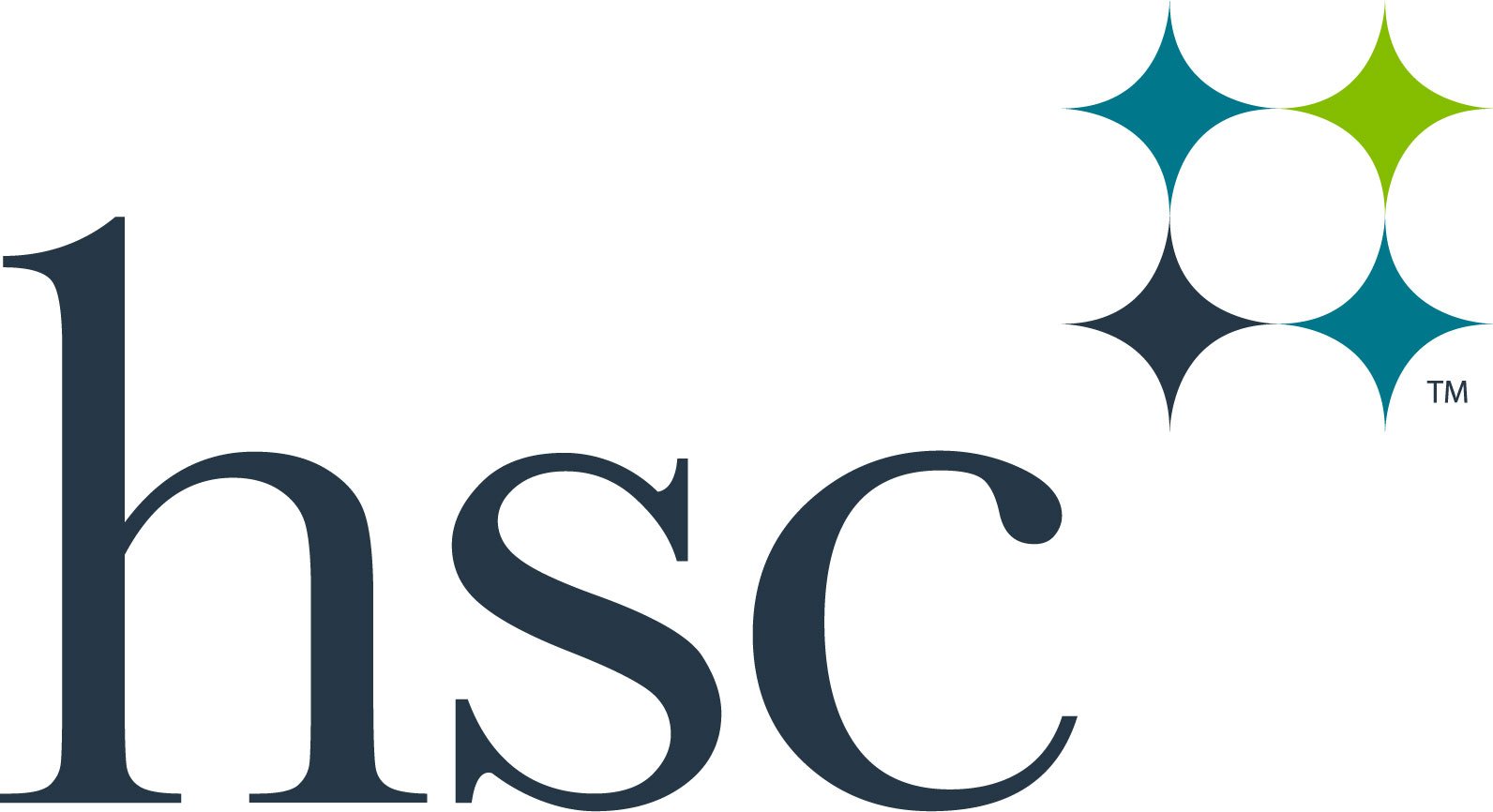 Notes: All HMAP and PHED courses offered online in concentrated 8-week sessions. Master of Physician Assistant Studies/Master of Health Administration Dual Degree Curriculum Plan: A Four-Year Program Supported by the College of Health Professions and the School of Public HealthMaster of Physician Assistant Studies/Master of Health Administration Dual Degree Curriculum Plan: A Four-Year Program Supported by the College of Health Professions and the School of Public Health
Year 1
Year 1Number (Hours)Course TitleFallFallMPAS 5207 (2)Principles of Evidence Based Medicine MPAS 5211 (2)Medical InterviewingMPAS 5215 (2)NeuroanatomyMPAS 5290 (2)Approach to PA PracticeMPAS 5401 (4)Clinical Anatomy 1 MPAS 5512 (5)Human PhysiologyHMAP 5304 (3)Communication for Health Professionals (Fall I)HMAP 5318 (3)Managing Across Continuum of Care (Fall II)SpringSpringMPAS 	5206 (2)Hematology and Lab MedicineMPAS 5241 (2)Clinical Integrative Medicine 1MPAS 5260 (2)Head, Eyes, Ears, Nose, & ThroatMPAS 5265 (2)EndocrinologyMPAS 5304 (3)Introduction to  PharmacologyMPAS 5310 (3)Introduction to Disease MPAS 5325 (3)Physical Exam Skills with LabMPAS 5255 (2)NeurologyHMAP 5302 (3)	Healthcare Data Management and Analysis (Spring I)HMAP 5306 (3)Health Finance I (Spring II)SummerSummerMPAS 5209 (2)Cardiovascular Medicine  1MPAS 5242 (2)Clinical Integrative Medicine 2MPAS 5270 (2)GenitourinaryMPAS 5203 (2)DermatologyMPAS 5280 (2)GastroenterologyHMAP 5308 (3)Health EconomicsYear 2Year 2Number (Hours)Course TitleFall Fall MPAS 5271 (2)Women’s Health MPAS 5210 (2)Cardiovascular Medicine 2MPAS 5212 (2)Fundamentals of Behavioral Science MPAS 5243 (2)Clinical Integrative Medicine 3MPAS 5244 (2)Clinical Integrative Medicine 4MPAS 5250 (2)Emergency MedicineMPAS 5272 (2)PediatricsMPAS 5273 (2)Musculoskeletal MPAS 5275 (2)PulmonologyMPAS 5295 (2)Geriatrics PHED 5330 (3)Foundations of Public Health (Fall I)HMAP 5314 (3)Health Insurance and Managed Care (Fall II)SpringSpringMPAS 5205 (2)Clinical SkillsMPAS 5201 (2)PA Master's ProjectMPAS 5XXX (4)Clinical PracticaHMAP 5330 (3)Leading People (Spring I)HMAP 5312 (3)Process Improvement (Spring II)SummerSummerHMAP 5322 (3)Population Health AnalyticsYear 3Year 3Number (Hours)Course TitleFallFallMPAS 5XXX (4)Clinical PracticaMPAS 5XXX (4)Clinical PracticaMPAS 5XXX (4)Clinical PracticaMPAS 5XXX (4)Clinical PracticaMPAS 5XXX (4)Clinical PracticaHMAP 5328 (3)Organizational Leadership (Fall I)HMAP 5320 (3) Health Care Law (Fall II)SpringSpringMPAS 5XXX (4)Clinical PracticaMPAS 5190 (2)Senior SeminarHMAP 5324 (3)Strategic Management and Marketing (Spring I)HMAP 5310 (3)Health Care Operations Management (Spring II)SummerSummerHMAP 5326 (3)Health Finance IIYear 4Year 4Number (Hours)Course TitleFall Fall HMAP 5134 (1)MHA Integrative Capstone (Fall I)HMAP 5234 (2)MHA Integrative Capstone (Fall II)